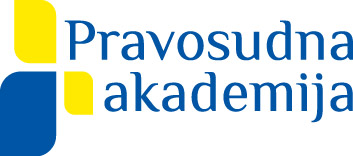 Program stručnog usavršavanja Pravosudne akademije za novoimenovane predsjednike sudova i državne odvjetnikeza 2022.Napomena: *Teme su navedene sukladno Pravilniku o programu i načinu provedbe stručnog usavršavanja predsjednika sudova i državnih odvjetnika (Narodne novine broj 106/2019, 19/2021).**Pravosudna akademija zadržava pravo izmjene i dopune Programa.REDNI BROJTEMA Upravljačke vještineOdnosi s javnošću (davanje obavijesti o radu pravosudnog tijela, odnosi s medijima)Komunikacijske vještine - rješavanje konfliktaFinancije, jednostavna i javna nabavaSlužbenički odnosi